INFANTIL 4 AÑOS . U.D. LA VIRGEN MARÍAPoesía: María.Ya estamos en mayo,Mes de alegría,Porque a ti se dedica, Virgen María.Las flores.¡Qué bonitas son las flores!¡Qué bonitos sus colores!¡Qué bonito es regalárselasa María de mis amores!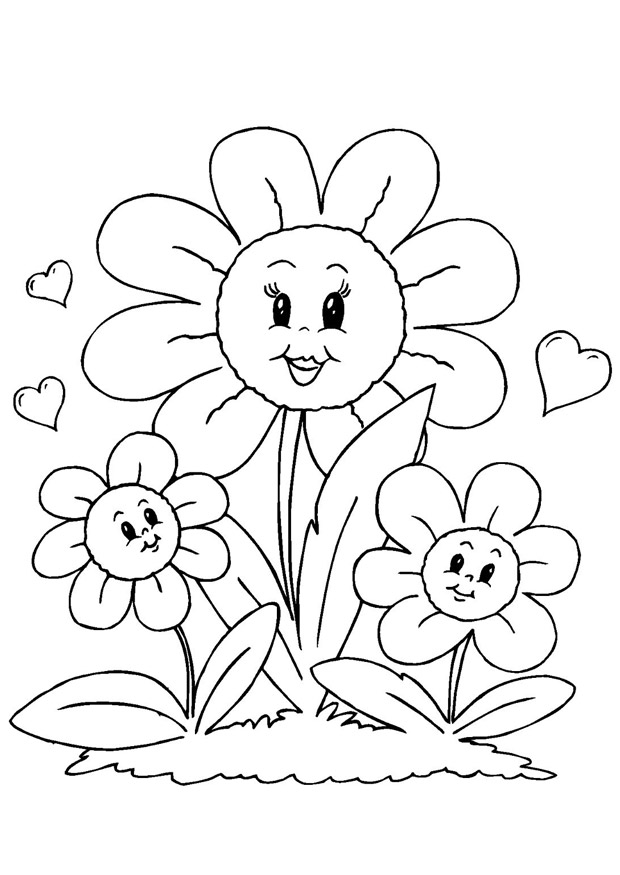 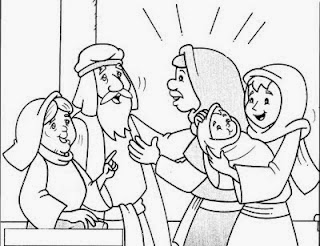 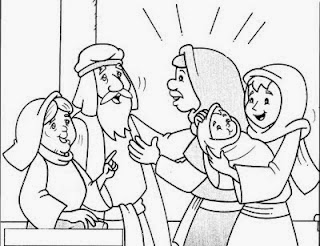 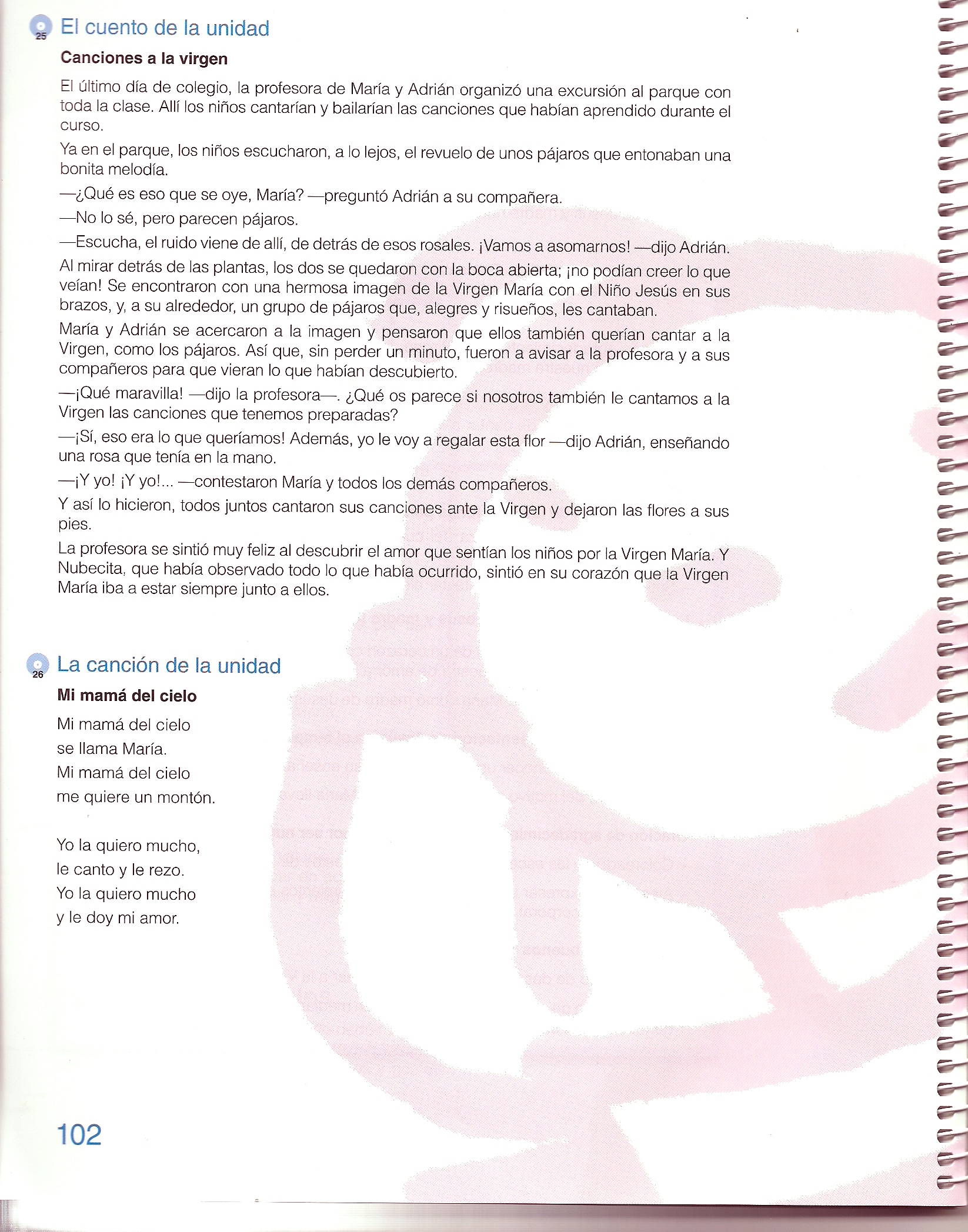 